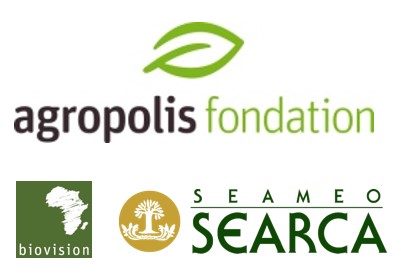 Descriptif de demande de bourse de thèseAprès avoir complété ce document, la soumission doit être impérativement réalisée via le formulaire en ligne :https://agropolis.jotform.com/assign/221184513704348/210936356109052L’intégralité de la soumission doit être réalisée en AnglaisLes informations surlignées en jaune seront à recopier directement sur la plateforme au moment de la soumissionLes autres documents à soumettre sur la plateforme au moment de la soumission sont : Le budgetLe Gantt ChartLes CV du porteur et du doctorant (si identifié)La lettre signée par le Directeur de l’unité de recherche porteuseSi nécessaire, le document attestant le(s) financement(s) complémentaire(s) de la thèse 1. GENERAL INFORMATIONS ABOUT THE PROPOSAL 1. GENERAL INFORMATIONS ABOUT THE PROPOSAL 1. GENERAL INFORMATIONS ABOUT THE PROPOSAL Identifiant du ProjetNe pas remplirNe pas remplirFull titleShort title (Acronym or 5 words maximum)Main axis of the project Axis 1 : Climate change: adaptation and mitigation Axis 2: Biodiversity: conservation and sustainable use Axis 3 : Responsible production and consumption Axis 1 : Climate change: adaptation and mitigation Axis 2: Biodiversity: conservation and sustainable use Axis 3 : Responsible production and consumptionSecondary axis of the project (if needed)☐ Axis 1 : Climate change: adaptation and mitigation☐ Axis 2: Biodiversity: conservation and sustainable use☐ Axis 3 : Responsible production and consumption☐ Axis 1 : Climate change: adaptation and mitigation☐ Axis 2: Biodiversity: conservation and sustainable use☐ Axis 3 : Responsible production and consumptionDomaine(s) thématique(s) concerné(s) Scientific domain 1 : Plant biology Scientific domain 2 : Biology of plant biotic interactions Scientific domain 3 : Agronomy and agroecosystem management Scientific domain 4 : Food and non-food processing sciences Scientific domain 5 : Social sciences and agriculture-society interactions Scientific domain 1 : Plant biology Scientific domain 2 : Biology of plant biotic interactions Scientific domain 3 : Agronomy and agroecosystem management Scientific domain 4 : Food and non-food processing sciences Scientific domain 5 : Social sciences and agriculture-society interactionsResearch unit of the project leader(s)Institution of the project leader (s)Name and given name of the project leader(s)Genre(s) Female Male Female Malee-mail of the project leader(s)Telephone(s)Postal address(es)Name of implied units Inside the Fondation’s network French Units/partners outside the networkInternational Partners (Institution name, country) Type of funding requests Full PhD Grant Full PhD Grant with SEARCA Half PhD Grant Full PhD Grant Full PhD Grant with SEARCA Half PhD GrantIt the funding request concerns a half-Phd grant, please provide information about the complementary funding:It the funding request concerns a half-Phd grant, please provide information about the complementary funding:It the funding request concerns a half-Phd grant, please provide information about the complementary funding:Funding bodyAmountDate of grant obtentionProject duration (dates)Funding requestProject’s full cost (see financial annex, part A + part B)2. SUMMARY OF THE PROPOSAL2. SUMMARY OF THE PROPOSALAbstract (3000 characters max., with spaces)Keywords (5 maximum)3. Student’s profile and coordination3. Student’s profile and coordinationThesis coordination: scientific committee, supervision… (3,000 characters max., with spaces)Is the PhD student already identified? Yes NoIf yes:If yes:Name and given name of the studentNationalityTeaching institution in which he/she has obtained his/her master’s degree 4. LINK WITH ONGOING AGROPOLIS FONDATION PROJECT4. LINK WITH ONGOING AGROPOLIS FONDATION PROJECTIs the proposal linked to an ongoing project funded by Agropolis Fondation? Yes NoIf yes:If yes:Project’s ID and acronymProject full titleDescribe the complementarity and the added value of the PhD proposal (5000 characters max., with spaces)4. PROPOSAL’s DESCRIPTION4. PROPOSAL’s DESCRIPTIONContext & State of the art (5000 characters max., with spaces)General/overall objective (1000 characters max., with spaces)Specific objectives (2000 characters max., with spaces)Justification of the position of the project inside the Agropolis Fondation axes (5000 characters max., with spaces)Structure of the project – WPs: objectives, description, methodology, expected results… (11,000 characters max., with spaces)Description of expected deliverables (3000 characters max. with spaces)Complementarities with other initiatives (3000 characters max)Expected leverage effect (2500 characters max)Innovative or risky nature of the thesis (2500 characters max)Communication and diffusion of the thesis results. Specify here how and to whom the results of the thesis will be disseminated and how this will contribute to the professional integration of the PhD student. (3000 characters max., with spaces)Present additional information on the project which you would like the Fondation and the evaluators to know For example: particular environmental considerations, ethical of gender issues, interaction with relevant stakeholders especially from developing countries…(7500 characters max., with spaces)